Достоверность сведений, представленных в информационной карте, подтверждаю:                     Тороян Екатерина Ивановна(подпись)	                 (фамилия, имя, отчество участника)«_10	» февраля  2022 г.Информационная карта участника XVII республиканского конкурса на лучшего классного руководителя 2022 года«Самый классный классный»Тороян(фамилия)Екатерина Ивановна (имя, отчество)                     (г. Алатырь, Чувашская Республика)                                           (наименование района, города Чувашской Республики)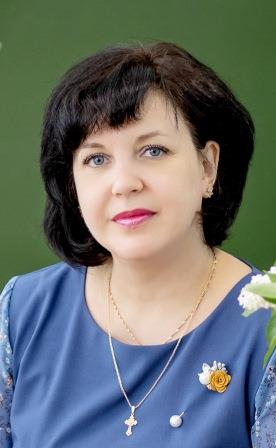  Общие сведения Общие сведения Общие сведенияМуниципальный район (городской округ)Муниципальный район (городской округ)Населенный пунктНаселенный пункт  город АлатырьДата рождения (день, месяц, год)Дата рождения (день, месяц, год)  28.09.1975Место рожденияМесто рождения  Узбекистан, г. ЯнгиюльАдреса в Интернете (сайт, блог и т.д.), где можно  познакомиться с участником и публикуемыми им материаламиАдреса в Интернете (сайт, блог и т.д.), где можно  познакомиться с участником и публикуемыми им материалами2. Работа2. Работа2. РаботаМесто	работы	(наименование	образовательнойорганизации в соответствии с уставом)Место	работы	(наименование	образовательнойорганизации в соответствии с уставом)Муниципальное бюджетное общеобразовательное учреждение «Средняя общеобразовательная школа №11 имени героя Советского Союза В.Ф. Ветвинского»  г. Алатыря Чувашской РеспубликиЗанимаемая должность, преподаваемые предметыЗанимаемая должность, преподаваемые предметы  Учитель начальных классовКлассное руководство, указать в каком классеКлассное руководство, указать в каком классе  4 «А» классОбщий трудовой и педагогический стаж (полных летна момент заполнения анкеты)Общий трудовой и педагогический стаж (полных летна момент заполнения анкеты)  Общий стаж 27 лет,   педагогический 25 летКвалификационная категорияКвалификационная категория  1 категорияПочетные звания и награды (наименования и датыполучения)Почетные звания и награды (наименования и датыполучения)3. Образование3. Образование.Название	и	год	окончания	учрежденияпрофессионального образованияНазвание	и	год	окончания	учрежденияпрофессионального образования  ЧГПУ им. И. Я. Яковлева, 2018 г.Специальность, квалификация по дипломуСпециальность, квалификация по диплому  Учитель начальных классовДополнительное профессиональное образование за последние три года (наименования образовательныхпрограмм, модулей, стажировок и т.д., места и сроки их получения)Дополнительное профессиональное образование за последние три года (наименования образовательныхпрограмм, модулей, стажировок и т.д., места и сроки их получения)1. «Программа «Социокультурные истоки» в образовательной организации» (начальное, основное общее образование)»,    БУЧР ДПО "ЧРИО" МО и МП ЧР, 2018 г. 2. «Современные педагогические технологии в образовательной деятельности в начальной школе», БУЧР ДПО "ЧРИО" МО и МП ЧР, 2019г.                                                         3. «Реализация ФГОС образования обучающихся с ограниченными возможностями здоровья», БУЧР ДПО "ЧРИО" МО и МП ЧР, 2019 г.4. «Обучение и воспитание детей с ограниченными возможностями здоровья (инклюзивное образование)», БУЧР ДПО "ЧРИО" МО и МП ЧР, 2020 г.Основные публикации (в т. ч. брошюры, книги)Основные публикации (в т. ч. брошюры, книги)Статья  «Как вы можете понять,  одарён ли ваш ребёнок» в сборнике Большая перемена: взаимодействие школы и вуза в реализации приоритетных направлений развития школьного образования: материалы региональной Статья «Образовательное событие – участие в республиканском научно-практической конференции (Алатырь, 14 февраля 2020 г.).- Чебоксары: Изд-во Чуваш. ун - та, 2020. - 232 с.4. Общественная деятельность4. Общественная деятельность4. Общественная деятельностьУчастие в общественных организациях (наименование, направление деятельности и дата вступления)Участие в общественных организациях (наименование, направление деятельности и дата вступления)Российское Движение школьников, с 2018 г.Участие в деятельности управляющего (школьного) советаУчастие в деятельности управляющего (школьного) советаУчастие в разработке и реализации муниципальных, региональных, федеральных, международных программи проектов (с указанием статуса участияУчастие в разработке и реализации муниципальных, региональных, федеральных, международных программи проектов (с указанием статуса участия5. Досуг5. Досуг5. ДосугХобби  вязание  вязание6. Контакты6. Контакты6. Контакты6. КонтактыМобильный телефон  8 919 660 66 12  8 919 660 66 12  8 919 660 66 12Личная электронная почта  030128k@mail.ru  030128k@mail.ruАдрес личного сайта в Интернете--Адрес школьного сайта в Интернете  http://www.sosh11-galat.edu21.cap.ru  http://www.sosh11-galat.edu21.cap.ru7. Профессиональные ценности7. Профессиональные ценностиПедагогическое кредо участника«Призван учитель детей окрылять,Веру в себя, в свои силы вселять, Направить, зажечь, подсказать, поддержать. В жизни дорожку помочь отыскать…»Почему нравится работать в школеРабота в школе позволяет каждый день открывать нечто новое: удивляться, улыбаться, восхищаться, создавать. Нравиться общаться с детьми, радоваться  их успехам.Профессиональные и личностные ценности, наиболееблизкие участникуПринимать ребёнка таким, каков он есть, ответственность, эмоциональный настрой, постоянная рефлексия, отзывчивость, открытость, коммуникабельность.8. Приложения8. ПриложенияПодборка цветных фотографий:портрет 913 см;жанровая	(с	учебного	занятия,	внеклассного мероприятия, педагогического совещания и т.д.);дополнительные жанровые фотографии (не более 5)Представляется на компакт-диске в формате JPEG («*.jpg») с разрешением не менее 300 точек на дюйм без уменьшения исходного размераИнтересные сведения об участнике, не раскрытыепредыдущими разделами (не более 500 слов)Не публиковавшиеся   ранее   авторские   статьи   и разработки	участника, которые	он	хотел	бы опубликовать в средствах массовой информацииПредставляется на компакт-диске в формате DOC («*.doc») в количестве не более пяти